 Уважаемые жители д.Федоровка! 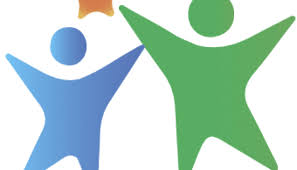 16  января 2020 года  (суббота) в 12.00 часов в сельском доме культуры с.Ольховое  состоится собрание жителей деревни Федоровка с повесткой дня:Информация о конкурсе проектов развития общественной инфраструктуры, основанных на местных инициативах.Принятие решения об участии в конкурсе.Определение приоритетной проблемы для участия в конкурсе и выбор проекта.Определение вклада населения для софинансирования. Выборы членов инициативной группы для организации работ в рамках ППМИ.Приглашаем всех жителей  принять активное участие  !!!